	   La Natur’O Naturelle 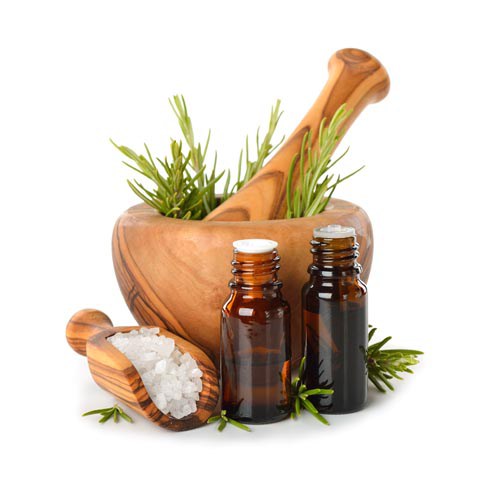         Ecole de Naturopathie Holistique par correspondanceRd 554 la vignasse 83210 Belgentier   Site  http:// lanaturonaturelle.comN° déclaration à la Direccte 93830579283. Datadocké.P/ 06.19.55.89.95  Mail : lanaturonaturelle@gmail.comFICHE D’INSCRIPTION A L’EXAMEN DE NATUROPATHIE Dimanche  10 octobre 2021Je soussigné(e) :NOM : 					PRENOM : 					Adresse : Mail : M’inscris pour passer l’examen final qui aura lieu : A :			Belgentier 		Le : le dimanche 10 octobre  2021Nous vous demandons d’amener « un(e) client(e) » qui passera en « consultation » avec un(e) autre candidat(e) le jour de l’examen. Le nom de la cliente ou du client et ses coordonnées : Je verse la somme de 75 € par chèque  au nom de la ferme de Beaugensiers à l’adresse suivante : la ferme de Beaugensiers Rd 554 La Vignasse 83210 Belgentier ou par paypal sur le site ou par virement. Ce chèque d’arrhes sera encaissé qu’un mois avant la date. Cette somme me sera rendue si la journée d’examen est annulée ou si je me désiste au plus tard, 15 jours avant.Pour des raisons d’organisation, et le nombre de places étant limité, les inscriptions sont à adresser dès que possible. Toute inscription non accompagnée du chèque d’arrhes ne sera pas prise en considération.Date :						lu et approuvé.							Signature 				 